                                                                                                                                                                                                     Приложение№Отчет о проведенных антинаркотических мероприятиях, организованных в Хоперском сельском поселении Тихорецкого района за март 2023 года Отчет о проведенных антинаркотических мероприятиях, организованных в Хоперском сельском поселении Тихорецкого района за март 2023 года Отчет о проведенных антинаркотических мероприятиях, организованных в Хоперском сельском поселении Тихорецкого района за март 2023 года Отчет о проведенных антинаркотических мероприятиях, организованных в Хоперском сельском поселении Тихорецкого района за март 2023 года Отчет о проведенных антинаркотических мероприятиях, организованных в Хоперском сельском поселении Тихорецкого района за март 2023 года Краткая характеристика проведенного мероприятия, оценка качества№Наименование антинаркотического мероприятия, охват участниковПрименение средств технического обучения (презентация, видеороликов, интернет-ресурс)ФИО специалистов (должность) принявшего участие  в проведении мероприятия Дата, время и место проведённого мероприятияФИО ответственного лица, контактный телефонКраткая характеристика проведенного мероприятия, оценка качества«Будем жить»- акция,раздача информационного материалаКоличество участников10- человекВозрастная категория 14 +Памятки- 10.03.202315:30МКУК «СДК Хоперского СП ТР»Ст. Хоперская, ул. Школьная, д.3Директор Мишенчук Любовь Васильевна 92-1-91           10 марта в 15:30 на территории Хоперского сельского поселения состоялась акция с раздачей памяток среди молодежи «Мы за здоровый образ жизни».Цель акции - привлечь как можно больше подростков к здоровому образу жизни! Проблема здоровья и формирования здорового образа жизни среди молодежи является не просто чрезвычайно важной, но и одной из ключевых для всей нашей страны. Главным содержанием памяток было разъяснение о смысле и понятии здорового образа жизни. Здоровье, как известно, надо беречь с молодости, и каждый должен это понимать.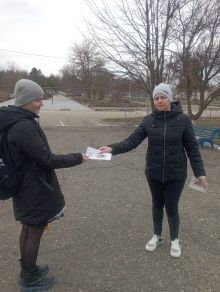 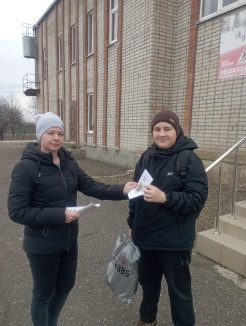  «Здоровая молодежь – будущее России» час здоровьяПрисутствовало -20 чел.15.03.202313.00Директор МКУК «Сельская библиотека» Хоперского СП ТРОтрышко Элеонора Николаевнаст. Хоперская, ул. Советская, 28(861)96 92-1-4515 марта в МБОУ СОШ №11 станицы Хоперской сотрудники сельской библиотеки провели час здоровья «Здоровая молодежь – будущее России». Разговор шёл об основах здорового образа жизни для молодых людей, а именно о том, что для сохранения и укрепления здоровья необходимы оптимальный режим работы и отдыха, сбалансированное питание, достаточная двигательная активность, отсутствие вредных привычек, а также позитивное отношение к жизни. Ребята узнали много интересного о здоровом образе жизни, его составляющих, о полезных привычках.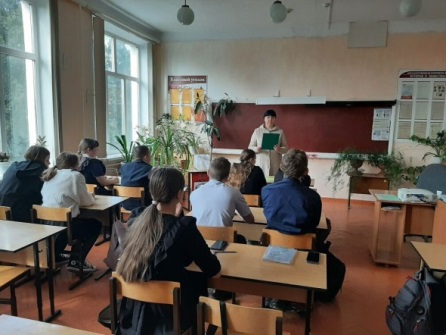 3«Говорим зоровью-ДА»- информациооная программа.Количество участников 10- человекВозрастная категория 14 +-- 24.03.202314:30МКУК «СДК Хоперского СП ТР»Ст. Хоперская, ул. Школьная, д.3Директор Мишенчук Любовь Васильевна 92-1-91   24 марта в 14.30 в зрительном зале Дома культуры станицы Хоперской  для юношеской возрастной категории была  проведена информационная  программа «Говорим здоровью - ДА». Целью мероприятия явился показ важности соблюдения здорового образа жизни. Ведущая рассказала, как полезен спорт, какую пользу он приносит для нашего здоровья. Ребята перечисляли составляющие здорового образа жизни, которые не только помогут сберечь здоровье, но и дадут шанс каждому сделать свою жизнь более интересной, активно рассказывали о своём распорядке дня. Также подросткам был дан совет больше находиться на свежем воздухе, умеренно и правильно питаться.             В конце мероприятия, ведущая обратились к детям с призывом заниматься спортом и вести здоровый образ жизни.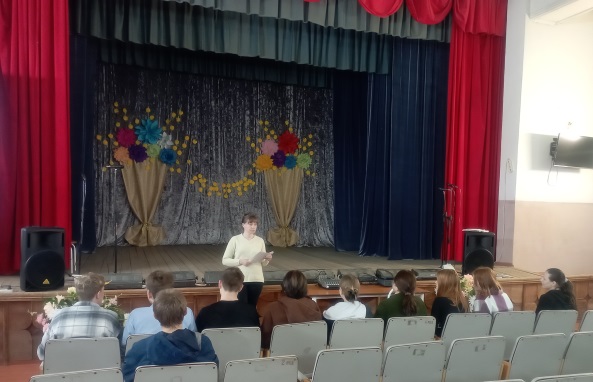 